COURS À DISTANCE – CLASSE DE 5ième (A & B)Les activités proposées permettent la continuité des apprentissages. Les ressources disponibles sur Pronote ou sur hglycee.fr vous permettent de continuer à travailler mais vous n’êtes pas seuls : contactez vos enseignants et vos amis si vous avez des difficultés. 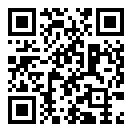 Contacts des enseignantsSemaine du 13 avril 2020HISTOIRE: Le monde au temps de Charles Quint et de Soliman le MagnifiqueTrois documents sont distribués : 1/ le planning que vous consultez en ce moment 2/ la fiche d’activité sur le premier voyage de Christophe Colomb3/ la correction du développement construit sur les relations entre Charles Quint et Soliman le Magnifique (semaine du 6 avril)JOUR 1 : Le premier voyage de Christophe Colomb (1492), un évènement majeur dans l’histoire du mondeTéléchargez la fiche d’activitéTravail à faireLisez les extraits du journal de bord de Christophe Colomb et répondez aux questions dans le cahierCompétences travaillées : étudier des documents et s’exprimer en français à l’écritConsultez l’animation disponible à l’adresse suivante http://lewebpedagogique.com/pascallozach/files/2010/01/GrandesD%C3%A9cXIII-XVi%C3%A8me.swfJOUR 2 : Le « Nouveau Monde » au cœur d’une première mondialisation, étude pages 138-139 (manuel d’histoire-géographie)Consultez le manuelTravail à faireEtudiez les documents pages 138-139 et répondez dans le cahier aux questions 1 à 6 pages 139. JOUR 3 Vendredi 17 avril 2020 entre 07h30 et 20h00 : Questionnaire à choix multiple Obligatoire et notéRendez-vous sur Pronote : vérifiez à l’avance que vos codes de connexion fonctionnent. Prenez contact à l’avance avec la direction du Lycée La Fontaine si vous rencontrez des problèmes de connexion. Consigne : répondez au questionnaire portant sur les relations entre Charles Quint et Soliman le MagnifiqueNOMS & Prénoms :Emails : WhatsApp : Horaires de permanence : ALI YÉRO Souleymaneali-yero.souleymane@fontaine.ne96 55 86 1709h00 – 12h00BERTHO Erwanbertho.erwan@fontaine.ne80 40 58 9809h00 – 12h00KOSSOU Ronankossou.ronan@fontaine.ne+33 6 83 98 12 89 09h00 – 12h00